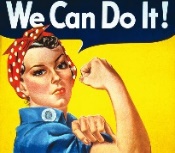 Daily routine – present simpleFind suitable (passende) verbs:Every day I ________ at 6:30. I ________ jogging for an hour. Then I __________ back home and __________ a shower. At 7:15 I usually ________ breakfast for my children. We __________ eggs and I __________ a coffee. After that I _________ the bus to school. It __________ at 8:15. At about 12 school _______ finished and I ________ home and _________lunch at about 1 o’clock. I usually _______ rice and some vegetables. I __________ cooking, but enjoying the meal is even better. In the afternoon I first ________, which means I just do nothing, ________ my friends and then ______ my homework. In summer when it’s hot, I love to go _________ in the lake. In the evening I usually ________ dinner with my brother. After that, I _______ a good film or ________ video games on my mobile. At 12 pm, I usually go to bed.Positives and negativesMake the sentences oppositeexample: 1 She’s Afghan    	She isn’t Afghan2 I don’t like cooking   _________________________________.3 She doesn’t speak Dari ____________________________________.4 They want to learn English __________________________________.5 We’re tired and we want to go to bed ___________________________________________.6 I smoke, I drink, and I don’t go to bed early. ___________________________________________.7 I work at home because I have a computer.___________________________________________.